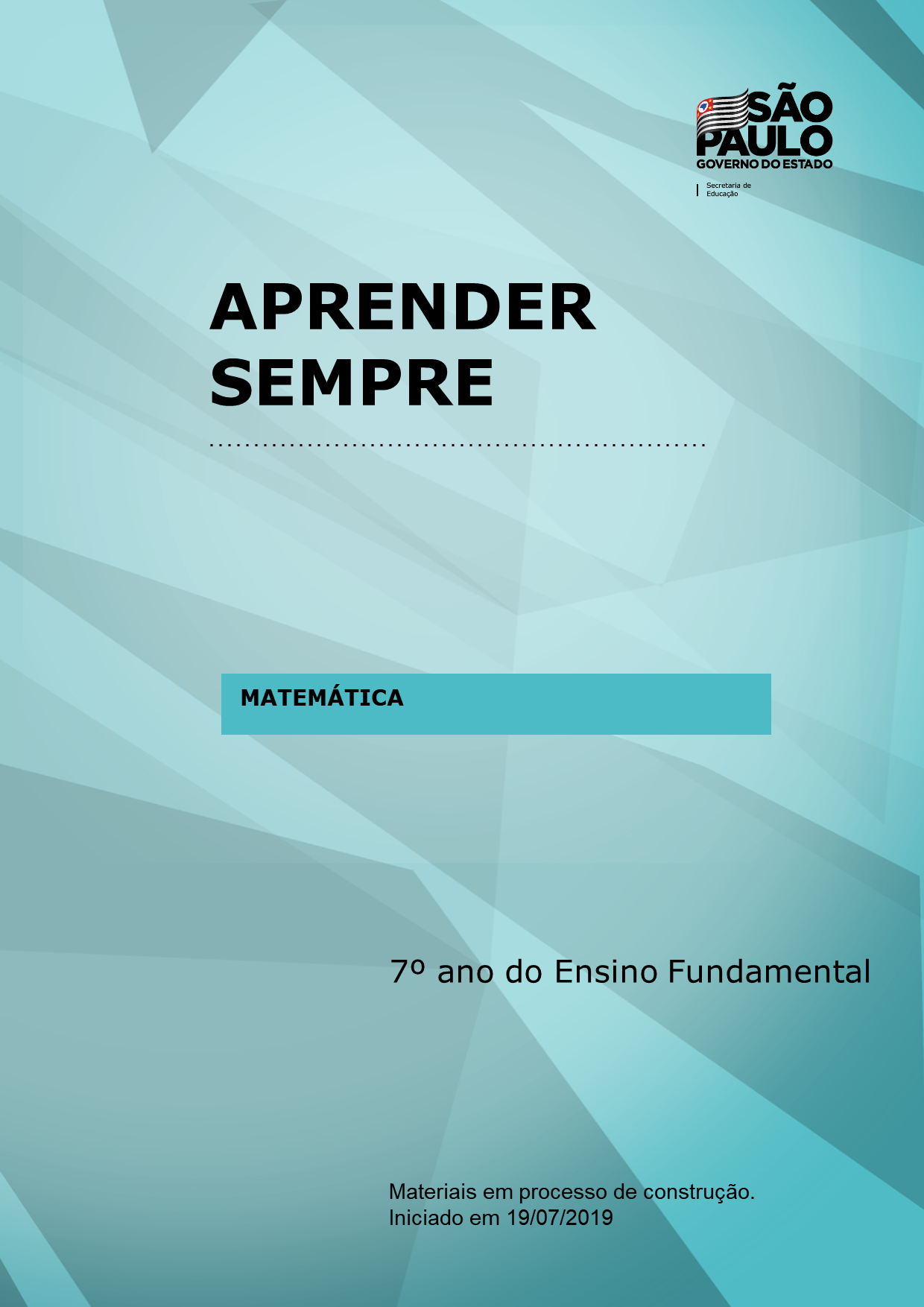 Área: MatemáticaAno/Série: 7º ano – Ensino FundamentalTema: Números e operaçõesTítulo da Atividade:  “Explorando as temperaturas”Número de Aulas previstas: aproximadamente 8 aulasHabilidade (s) a ser (em) Desenvolvida (s): MP05 – Identificar situações e contextos matemáticos nos quais se utilizam números negativos.Objetos de Aprendizagem: Números InteirosMateriais necessários para a aula: Impressão, canudos de papel, régua, canetaQuestão Disparadora: “Aprendendo um pouco mais sobre os números negativos. ”Contexto: Números Inteiros Mão na Massa (atividades): construção de termômetro com canudos de papelSistematização/avaliação: Avaliação Contínua por meio da observação de procedimentos em sala de aulaNome dos integrantes: Cintia Boton Lopes de Queiroz da Silva – Diretor de Núcleo Pedagógico - DE ItapeviDenise Ramos Fonseca – PCNP – DE SUL 2Dimas Tadeu Celestino dos Santos – PCNP – DE ApiaíLuciana Sanches do Nascimento – PCNP – DE MaríliaLuciane Gianvecchio Gonzales Aggio – PCNP – DE Marília7º EF_MATEMÁTICA_T2MP05 – Identificar situações e contextos matemáticos nos quais se utilizam números negativos.Atividade 1Num determinado dia na cidade de Marília SP, o termômetro marcava 4°C no período da manhã e no mesmo momento em São Joaquim SC o termômetro marcava  - 5°C. Sabendo disso:Pinte nos termômetros abaixo a representação dos graus de cada uma das cidades:   Marília - SP                                                               São Joaquim - SC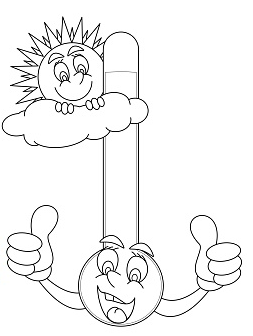 Qual cidade apresentou a temperatura mais fria? Explique a sua resposta: ____________________________________________________________________________________________________________________________________________________________________________________________________________Atividade 2Resolva as operações abaixo, indicando qual delas está relacionada com a questão (b) do exercício anterior:- 4 + ( - 5 )- 4 - ( - 5 )+ 4 - ( - 5 )+ 4 + ( - 5 )- 4 - ( + 5 )- 4 + ( + 5 )+ 4 - ( + 5 )+ 4 + ( + 5 )Atividade 3Entendendo o termômetro como uma reta numérica, use o sinal de > (maior que) ou < (menor que), para responder as desigualdades abaixo:+ 7  ____ - 1+ 6  ____ - 4– 5  ____ - 3+ 2  ____ - 2- 11 ____ - 10 0   ____ - 5 0   ____ + 5- 20 ____ - 19+ 20 ____ + 19Atividade 4Em duplas, construa um termômetro utilizando canudos de papel e caneta. Este deve ser graduado de – 6 até + 6.Ao dobrar o canudo no zero (0), quais números são coincidentes?_____________________________________________________________Escreva cinco pares de números opostos._____________________________________________________________Qual é o oposto de um número positivo?_____________________________________________________________Se, em vez de dobrarmos a canudo (termômetro) no número zero, (0) dobrarmos no número – 2, qual é a soma dos números que coincidem?  _____________________________________________________________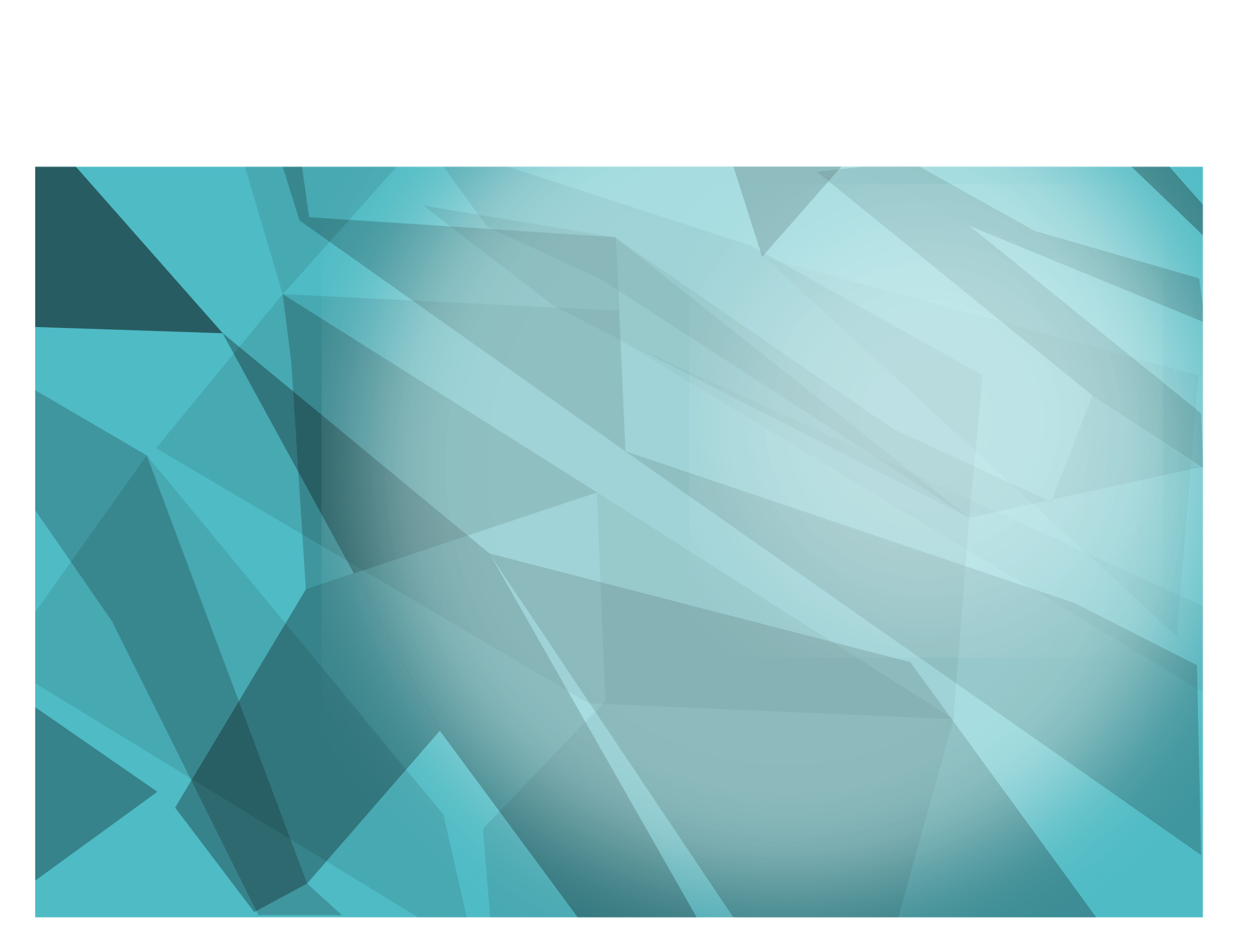 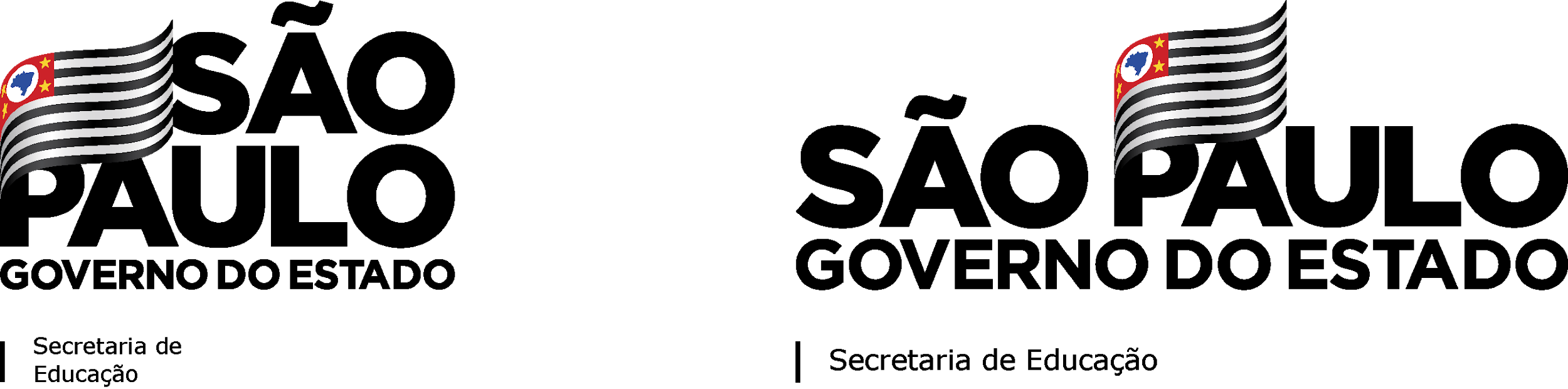 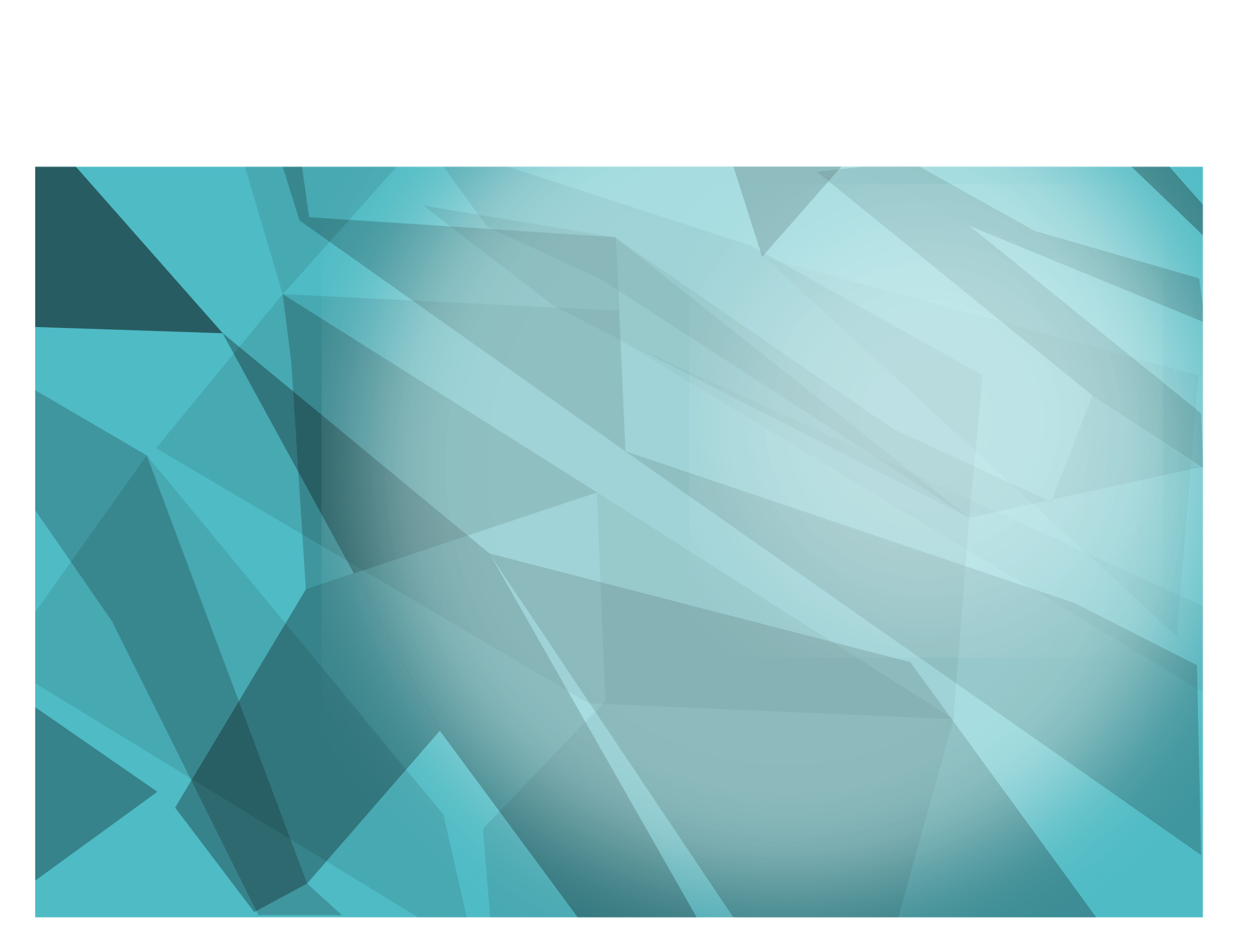 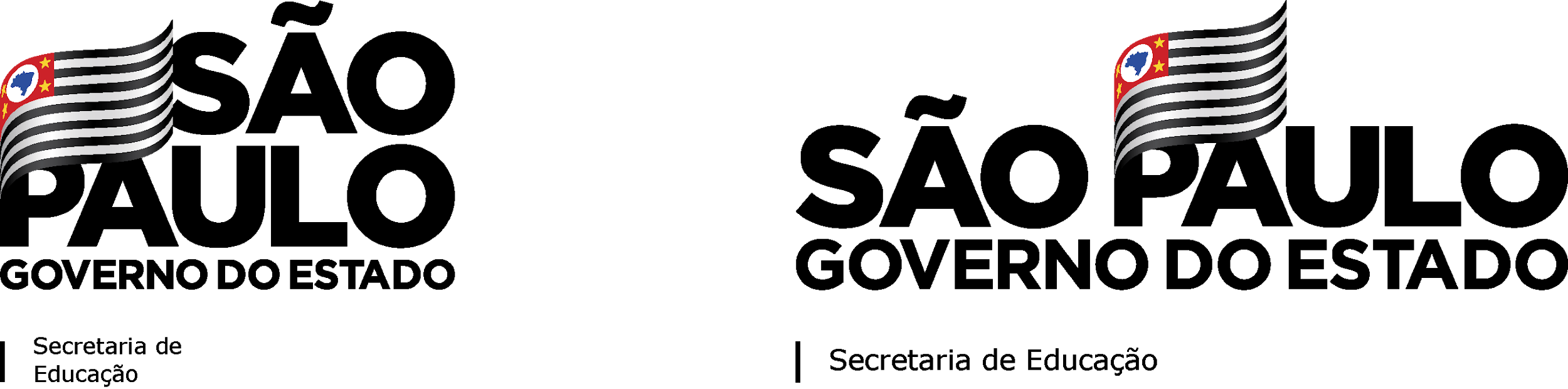 